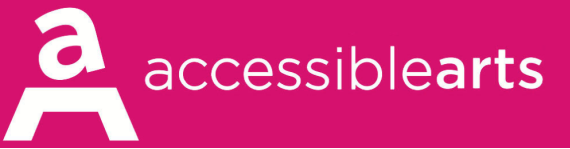 Front and Centre: Arts Leadership Program for Women with Disability  Front and Centre is a professional development program for women with disability or who are d/Deaf working in the arts, creative and cultural sectors across New South Wales, the ACT, Victoria, South Australia and Tasmania. This program is produced by Accessible Arts with support from the Department of the Prime Minister and Cabinet’s Office for Women and Arts Access Victoria.Up to 12 applicants will be selected to participate in a 10-month career coaching and professional leadership development program. Eligibility  
Front and Centre is open to women with disability or who are d/Deaf, or who have a chronic illness or mental health condition, and are living in New South Wales, the ACT, Victoria, South Australia or Tasmania.First Nations women, women from culturally linguistic backgrounds, older women and women in regional locations are encouraged to apply.  About the program 
The Front and Centre program will take place from February to November 2023 and will include a schedule of online workshops, information sessions and private coaching sessions that will be delivered via zoom on topics including self-expression, impact, community, self-care and financial literacy.The program includes eight private career and leadership coaching sessions online with accredited specialist arts and creative leadership coach Judith Bowtell of Albany Lane Consulting (www.albanylane.com.au). Access to Albany Lane’s Learning Lab, including the online Career Development program’s self-assessment tools, values and skills matrix.Participants will have access to Front and Centre private Facebook group and alumni, and support from the Accessible Arts team with a graduation event in Sydney in November 2023. (Please note that travel and accommodation costs to attend the graduation event will be covered.)Program itineraryOnline group sessions throughout 2023, including onboarding information sessions and workshops, and webinars on topics including self-expression, service, community, self-care and financial literacy.Eight private career and leadership coaching sessions online with accredited specialist arts and creative leadership coach Judith Bowtell of Albany Lane Consulting (www.albanylane.com.au)Access to Albany Lane’s Learning Lab, including the online Career Development program’s self-assessment tools and skills matrixAccess to Front & Centre Facebook group and alumni, and support from the Accessible Arts teamIntroduction to potential mentors, women leaders, and arts and creative professionals as part of the Next Steps element of the programGraduation event in Sydney in November 2023 Key Dates   Thursday 27th October at 10am – Online Information Session and Q&A Monday 28 November 2022 – Applications close at 5pm AEST  Monday 19 December 2022 – program outcome notificationFebruary to November 2023 – Onboarding program (online information sessions, group workshops and private career and leadership coaching sessions)   Selection Criteria  Commitment to your development as an artist, creative, arts or cultural worker   Community engagement through an involvement in activities outside of your own creative practise or organisation   Awareness of issues affecting the arts sector in New South Wales, the ACT, Victoria, South Australia and Tasmania.Willingness to take on feedback and reflect, and openness to external challenges   An understanding of the importance of diversity in sustainability of arts culture, the barriers to representation and one’s own place within the arts and cultural sectorApplicants will be asked to outline an idea for a small project to be undertaken throughout 2023 that will demonstrate your leadership potential. Applicants will have opportunities to refine this project during the Front and Centre program.     Your project outline should include:   How will you be able to express yourself as a leader through the project?   What group or community will it benefit, serve or support?   What will be the impact or legacy of the project in that group or community?Please note, you might not complete the entire project during the Front and Centre program. The size, scale and even the completion of your project is not essential to you, as a developing leader, getting the benefits of the program.     Accessible Arts will not be providing resources or funding for any of the projects during the Front and Centre program. Program aims
Front and Centre aims to empower individuals through a ten-month career and leadership and development program. The program will also facilitate connections through introductions, branching out into a new environment and focused project development.Program outcomes:
Increased and intersectional diversity in arts, creative and cultural leadership   
Career development – changes in career aspirations and strategic actions taken   Advocacy – introductions, speaking engagements, publications   
Connections – network of leaders and influencers supporting the program  
Representation – participants will be encouraged to take active steps towards further leadership developmentApplication FormApply for Front & Centre via Survey Monkey

If you wish to use an alternate format you can download the Front and Centre Application form PDF |  WordApplications will also be accepted in other formats accessible to the applicant including Auslan, audio, video, printed, dictated, electronic and handwritten formats. Please email Robyn at projects@aarts.net.au or phone 9251 6499 to discuss your access requirements.     Applications for this program close at 5pm on 28 Nov 2022.  